November 2023 Workshops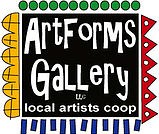 620 N. Broadway, Pittsburg, KS	620-240-0165ArtForms Gallery is a co-op of artists offering monthly workshops ranging from acrylic painting, watercolor, oil pastels, glass fusing, pottery, metalsmithing, jewelry, textiles, kids’ art and more!  All workshops are held at the Gallery unless otherwise noted.  Please call Artforms Gallery to register for any artist’s workshop.  Refunds/Cancellations—Decisions regarding refunds and cancellations are determined by the artist leading the workshop. You can find individual contact information for each artist on the “Artists” page of our website, or just call the Gallery and we’ll get you in touch. Facebook:ArtFormsGallery620/Website:www.artforms-gallery.comPumpkin Fall Centerpiece		Artist:  Sarah Prince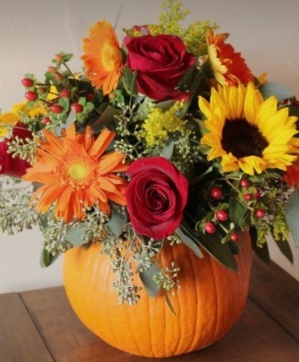 Would you like to have a pumpkin fall centerpiece that all your Thanksgiving guests will “ooh” and “ahh” over? Why not make it yourself? Workshop attendees will learn how to prepare a pumpkin vase with dry foam inserts and faux fall foliage. This centerpiece can be used for years to come. All supplies will be provided. Follow along and select your favorite fall colors to design your personalized arrangement.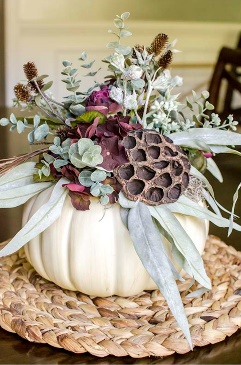 Date: 		November 4		|	 1:00 p.m. - 3:00 p.m.Fee:	 	$40, payable at time of registrationClass size:	14 Ages: 		10 - 100Beginner Brush Calligraphy			Artist:  Neva RowlandHave you seen fancy calligraphy shared on Pinterest or Instagram and wanted to learn, but didn't know where to start? While there are many styles and tools to create beautiful calligraphy, this class will utilize a beginner friendly brush pen to build skills from basic strokes, to letters, to words. The skills learned in this class will serve as excellent base knowledge for exploring other calligraphy styles to showcase in everything from bullet journals to holiday cards.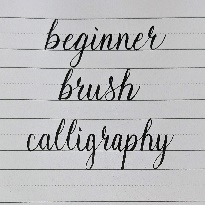 Date: 	Sunday, November 5Time: 	1:00 p.m. - 3:00 p.m.Fee:	 $30 payable at time of registration,Ages: 	10+ (Those under 14 years of age must be accompanied by an adult. The adult need not pay the workshop fee unless they wish to participate.)Class size:	 18Fused Glass Small Dish/Votive Cup			Artist:  Dianne MillerCreate a small dish or votive cup to give as gifts this year or keep for yourself in this fused glass workshop. You will learn how to cut glass and arrange on a 5” x 5” clear glass square.  Your creations will be fused and ready for the holiday.  No experience in glass-cutting is necessary as basic skills will be taught.  All tools, glass, and 2 kiln-firings are included in the workshop fee.  Please wear close-toed shoes while working with glass.  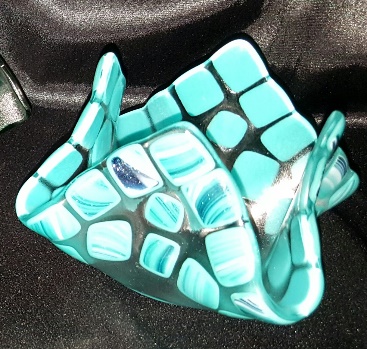 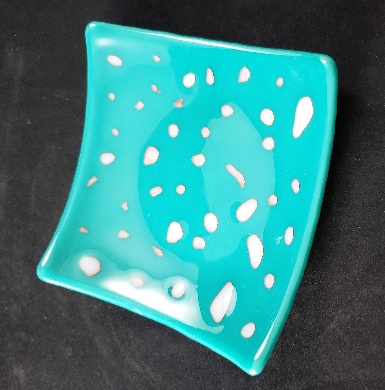 Date:		Saturday, November 11		|	1:00 p.m. – 4:00 p.m.Workshop fee:	$35 for one small dish, payable at time of registrationClass size:	8Ages:		12 years and olderSnowpeople Time!	  		Artist:  Brenda Hayes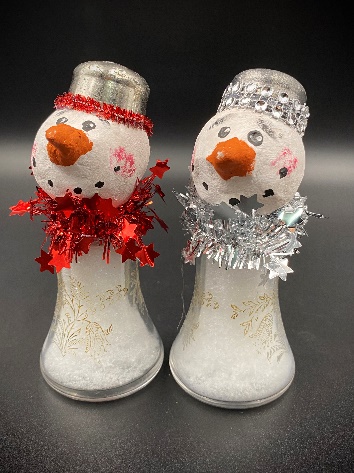 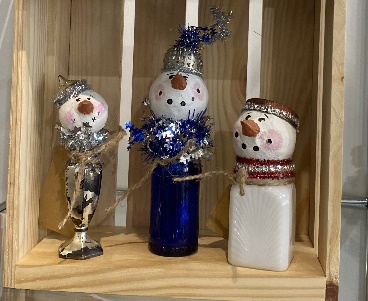 The upcycled snow people are back!  Join Brenda in creating these one-of-a-kind snow people using upcycled materials.  All materials will be provided. Date:	Sunday, November 12	|	1:00 p.m. – 3:00 p.m.Workshop fee:	$45 for two snowmen, payable at time of registrationClass size:	8Ages:		12 years and olderPop Art Poppies							Artist:  Kathy AllenThis acrylic painting workshop is designed for those who would like to paint but are hesitant to pick up the brush.  The first step is painting the stand and then proceeding with step-by-step instructions to create your poppies.  All supplies are provided.  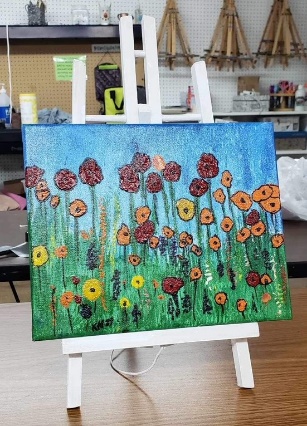 Date:		Saturday, November 18	|	1:00 p.m. – 4:00 p.m.Workshop fee:	$35, payable at time of registrationClass size:	8Ages:		13 years and olderCeramic Christmas Trees!				Artist:  Daria ClaiborneGiven a slab of clay, participants will fashion their own ceramic trees, then decorate with clay cut-outs.  Glazes and 2 kiln-firings are included in the workshop fee.  Bring your creativity and get your hands in the clay!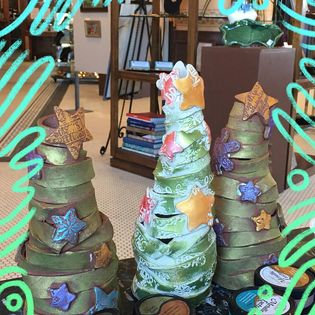 Date:		Sunday, November 26	|	21:00 p.m. – 4:00 p.m.Workshop fee:	$50, payable at time of registrationClass size:	10Ages:		12 years and olderFacebook:  ArtFormsGallery620/Website:  www.artforms-gallery.comDo you have a birthday or special occasion to celebrate?  Contact the Gallery to book a private party with an ArtForms Gallery artist!Possibilities include:Sip and PaintPaintingJewelryTextilesPour PaintingFused Glass/Stained GlassPottery (ceramic birdhouse, windchime, pitchers)FiberGlass and ResinHave a workshop suggestion or special request for us?Give us a call!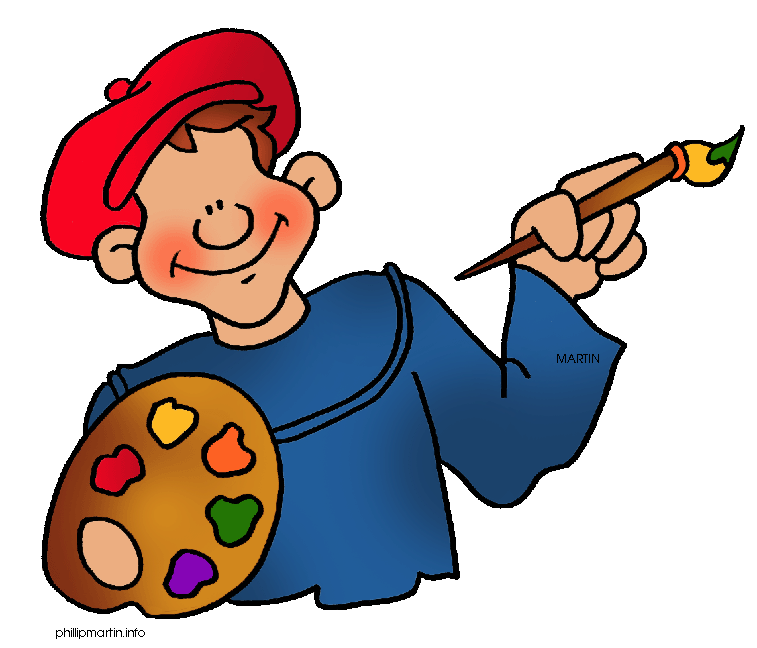 Have a workshop suggestion or special request for us?Give us a call!